29. 2.			Učivo 1.C         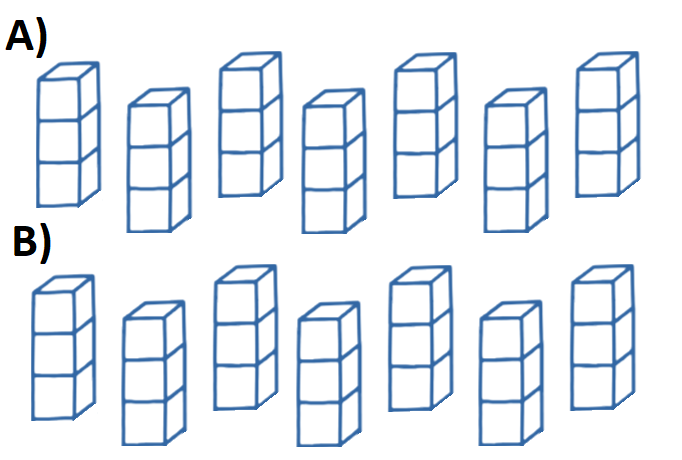 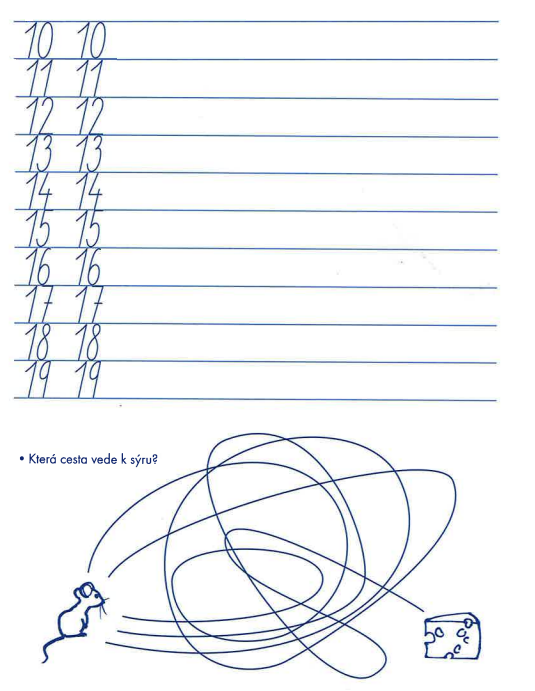 DenPředmětUčivo (pracovní sešit)DÚČTMROZCVIČKA – úlohy typu PS 69/5 (děti pracují na prstové kalkulačce)VÍCE ŘEŠENÍ – PS 69/2 – krychlové věže (zakreslujeme řešení do sešitu, kopie v příloze)Procvičování psaní číslic 10 – 14 (kopie v sešitu, pouze 5 řádků)ČJ půlenáSL str. 9/1-3
+procvičování 1-3 ze stránky:
https://nns.cz/amos/slabikar-2dil-strana-9/Diktát slov: TETA, ZÁMEK, KOUSÁ, ZORKA, PASTA, DARUJEHra na procvičení paměti - tetička jela do Ameriky…ČJPísanka 45 – přepis slov – správné tvary písmenpovídáníPravidelné čteníNaučit se 12 měsíců nazpaměť